ΕΛΛΗΝΙΚΗ ΔΗΜΟΚΡΑΤΙΑ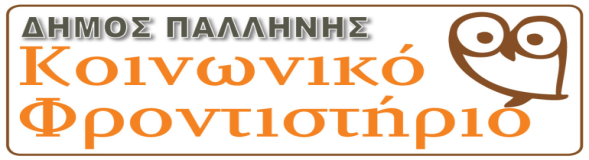 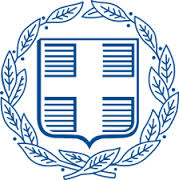 ΔΗΜΟΣ ΠΑΛΛΗΝΗΣΑΙΤΗΣΗ ΕΓΓΡΑΦΗΣ ΜΑΘΗΤΗ ΣΤΟ ΚΟΙΝΩΝΙΚΟ ΦΡΟΝΤΙΣΤΗΡΙΟΣτοιχεία ΚηδεμόναΟνοματεπώνυμο:............................................................................Πατρώνυμο:		............................................................................Επάγγελμα:		............................................................................ΑΔΤ - Ημερ. Έκδοσης - Εκδούσα Αρχή:		............................................................................                 Στοιχεία Κατοικίας Διεύθυνση:	                                  ............................................................................Περιοχή:	             ............................................................................Τηλέφωνο:.............................................................................Προς την επιτροπή του Κοινωνικού ΦροντιστηρίουΑιτούμαι όπως επιτρέψετε στο παιδί μου (ονοματεπώνυμο)............................................................................................να παρακολουθήσει τη φροντιστηριακή διδασκαλία στα κάτωθι μαθήματα της Γ΄ τάξης Προσανατολισμού ΑΝΘΡΩΠΙΣΤΙΚΩΝ ΣΠΟΥΔΩΝ Ν.ΓΛΩΣΣΑ.......................................................ΑΡΧΑΙΑ............................................................ΙΣΤΟΡΙΑ...........................................................ΛΑΤΙΝΙΚΑ.......................................................ΒΙΟΛΟΓΙΑ Γ.Π................................................ΜΑΘΗΜΑΤΙΚΑ Γ.Π………………………….Δηλώνω ότι έλαβα γνώση του κανονισμού του Κοινωνικού φροντιστηρίου, τον οποίο και αποδέχομαι.Τόπος …………………….....................................   Ημερομηνία Αίτησης .........../........../...........Ο/Η ΑΙΤ…..